Дробилка влажного зерна ROmiLL CP1 SIMPLE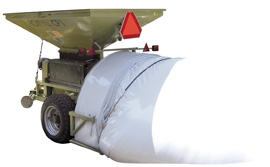 - Выгодная цена- Производительность до 28 т/ч- Предназначена  для использования на ферме, особенно подходит для хозяйств средних размеров. - Доступны туннели 1,2 м и 1,5 м.- 4 операции в одной машине:  дробление зерна, ввод консерванта (соответственно дополнительное увлажнение), смешивание, выдавливание готовой смеси в мешок.Может быть использован для круглогодичной эксплуатации (вне сезона сбора урожая), без необходимости замены рабочих валиков.- Загрузка проводится с помощью торцевого погрузчика.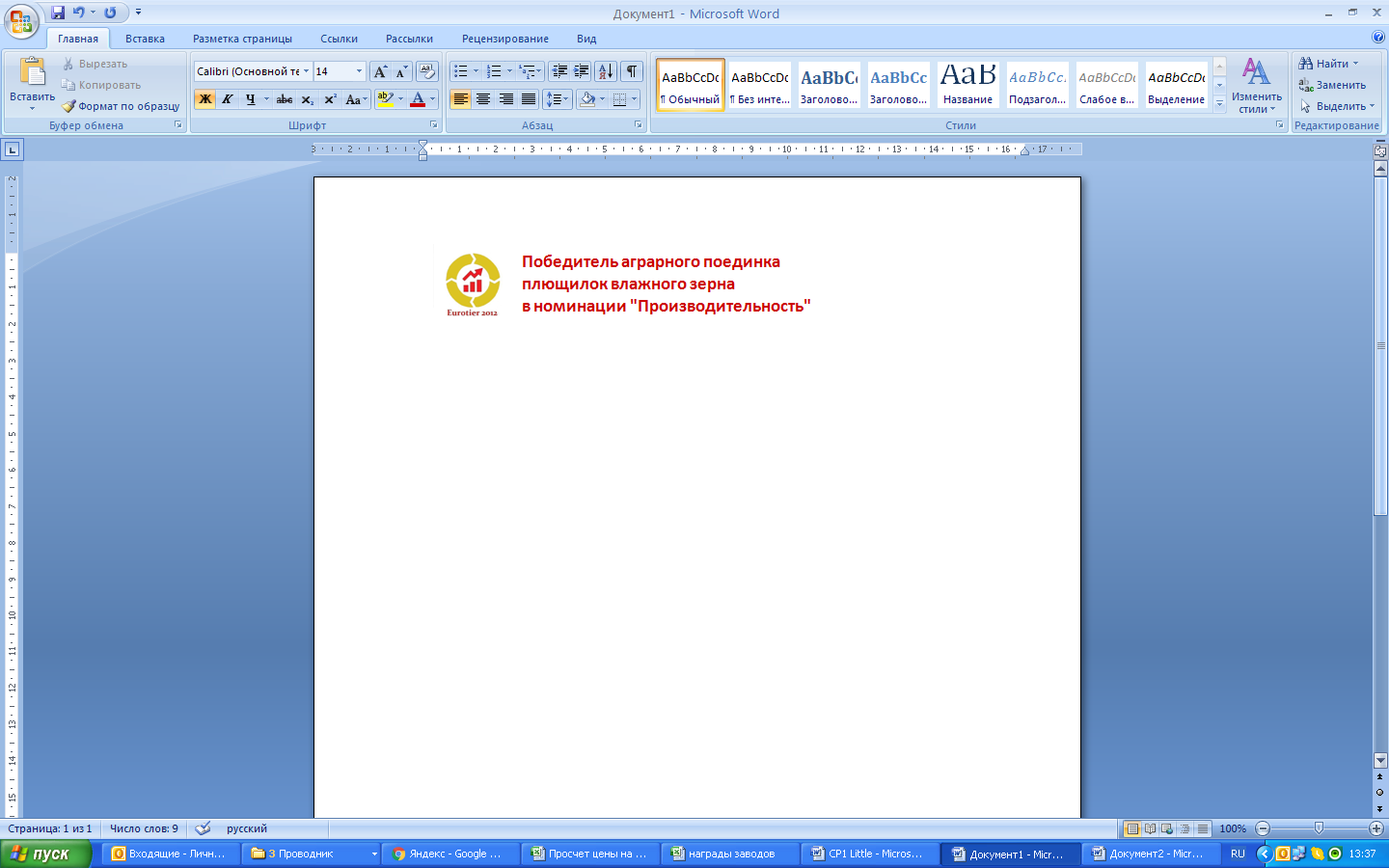 - Измельчающее устройство защищено уникальной системой отскакивания валиков.Электрическая панель с сигнализацией с соединителем к насосу, пресс туннель 5‘ или 4‘, механические рабочие тормоза, бункер с емкостью 3,2 м³ включены в цену.ДОПОЛНИТЕЛЬНОЕ ОБОРУДОВАНИЕ*Карданный вал с предохранительной муфтой (необходимые для признания гарантии) – 743 евро.Пресс туннель 5‘ или 4‘ - 2 835 евро,  Аппликатор консерванта – 2673 евро, Рабочие гидравлические тормоза  - 810 евро, Расширения (для увеличения объема бункера) – 1512 евро,Сито в бункер – 1620 евро,Комплект 1 пары кожухов ВАЛЬЦОВ – 7 074 евро,Обработка вальцов TITAN (долговечность) -  1 850 евро.УСЛОВИЯ ПОСТАВКИ:Срок поставки 45 рабочих днейСтоимость указана с учетом монтажа , ввода в эксплуатацию и обучения персоналаПоставка осуществляется со склада г. Смоленск, РФУсловия оплаты: 30% предоплата, 70% по готовности товара к отгрузке с завода Стоимость  55 530 евро.* Данная цена действительна только при комплектации товара на заводе-изготовителе.Смотреть видео на канале ROmiLL: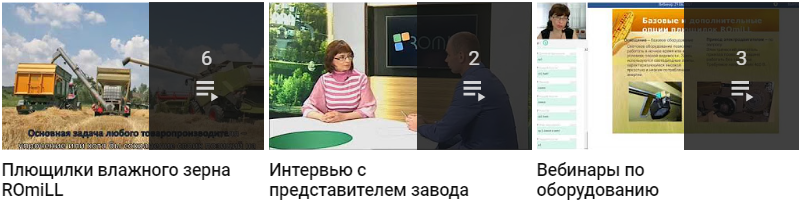           Смотреть                                                Смотреть                                               СмотретьВаши привилегии с брендом ROmiLL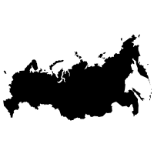 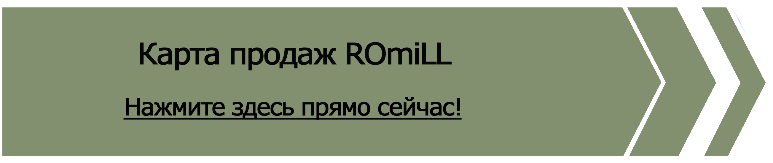 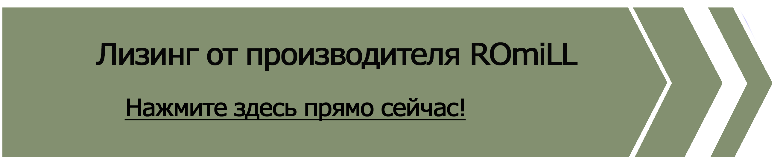 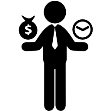 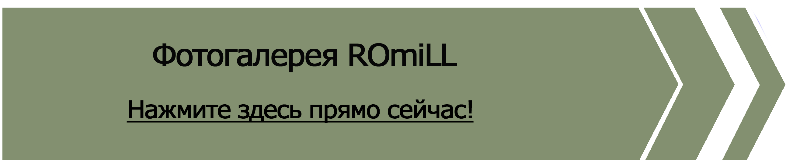 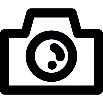 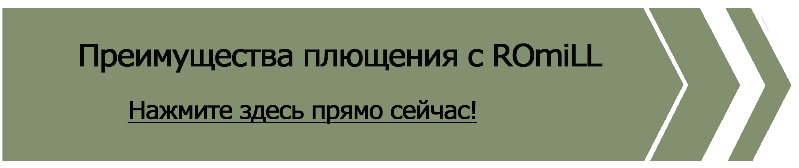 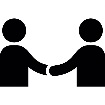 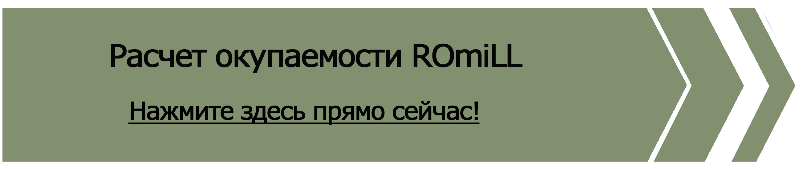 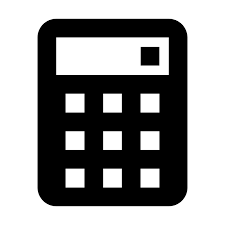 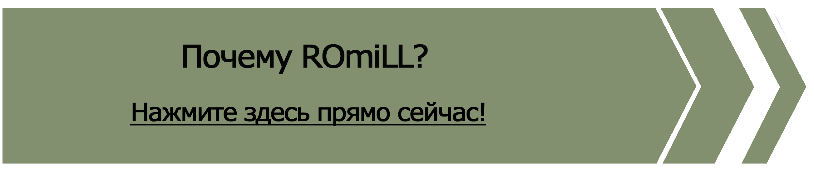 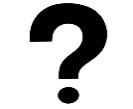 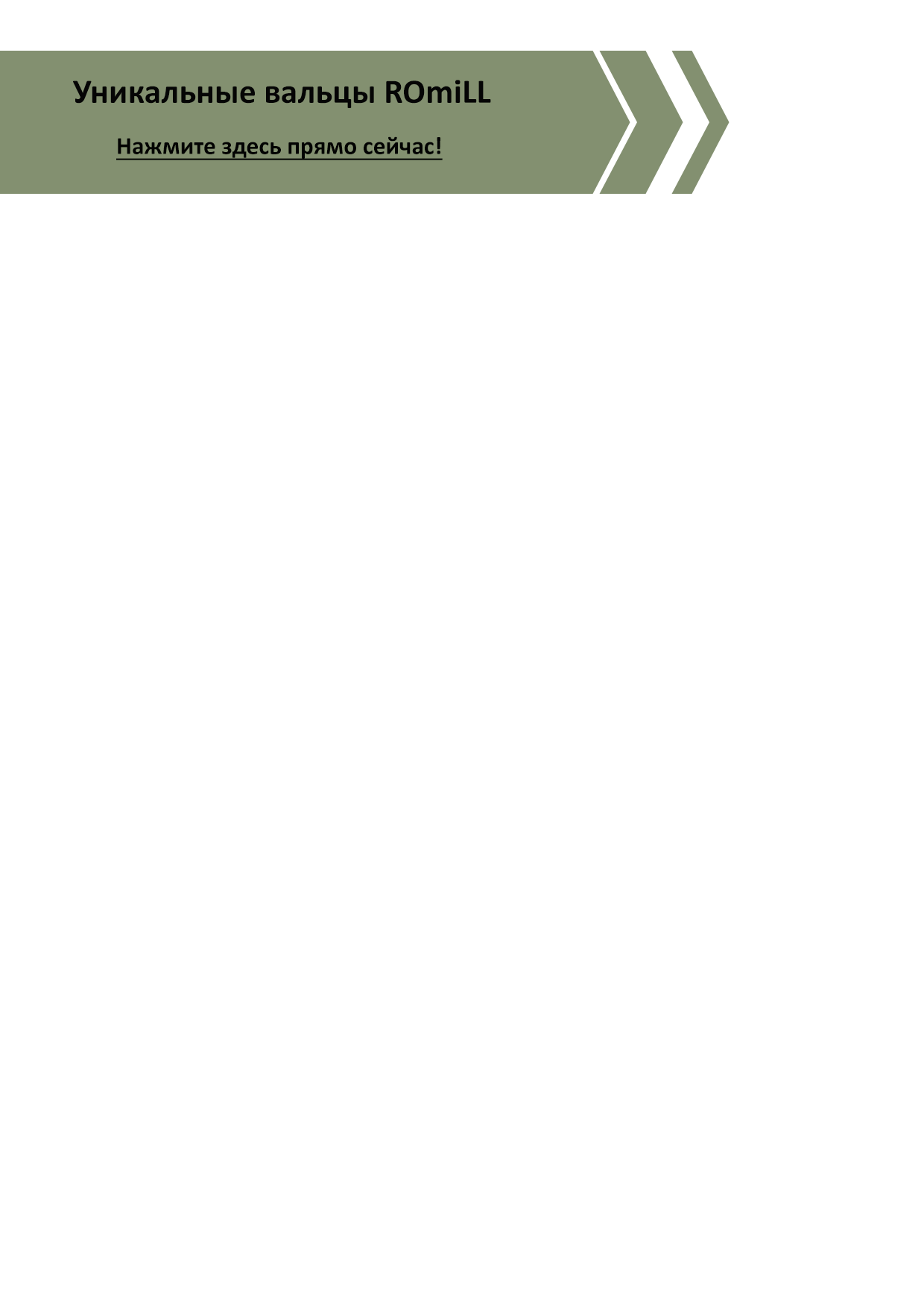 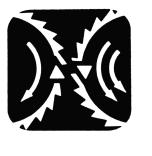 Стандартные и дополнительные опции CP1 SimpleКарданный вал - по запросуКарданные валы используем от проверенного производителя, фирмы Bondioli и Pavesi.   Карданный вал снабжен муфтой со срезным штифтом и имеет защитные крышки. 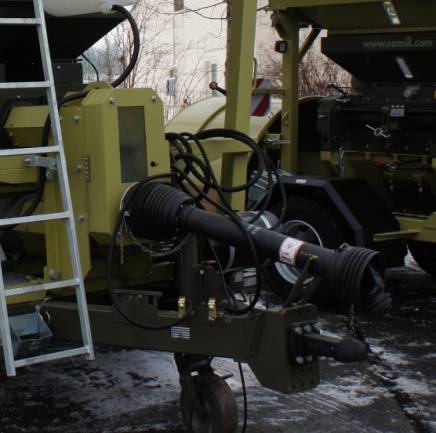 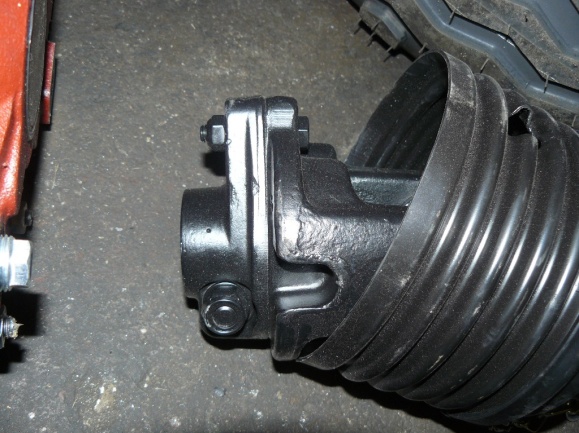 Карданный вал						Муфта со срезным штифтом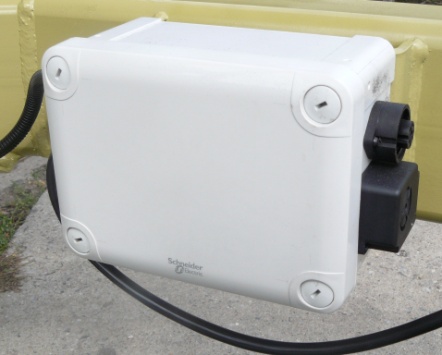 Сигнализация - базовое оборудованиеСигнализация акустически оповещает о том, что сработала система отскока вальцов, следовательно, оператор должен немедленно выключить привод трактора.                    Акустическая сигнализация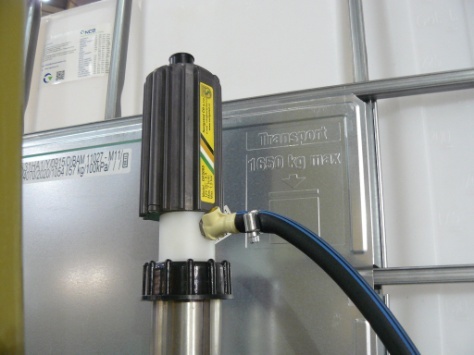 Аппликатор консерванта - по запросуАппликатор консерванта используется для перекачки, транспортировки и распыления жидкого консерванта для его дальнейшего  смешивания с измельчаемым материалом в процессе измельчения и транспортировки в винтовом конвейере. Работу насоса аппликатора консерванта контролирует блок управления.																	Аппликатор консерванта	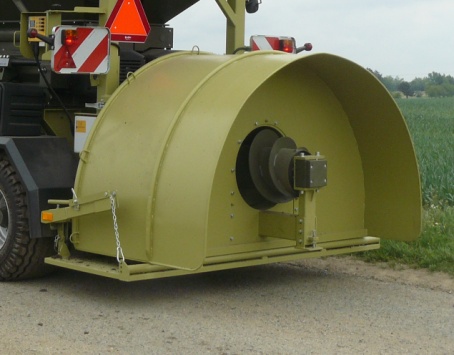 Пресс-туннель – базовое оборудованиеМашина может использоваться с пресс-туннелем размером 4 или 5 футов. Пресс-туннель можно легко заменить.Гидравлический рабочий тормоз – по запросу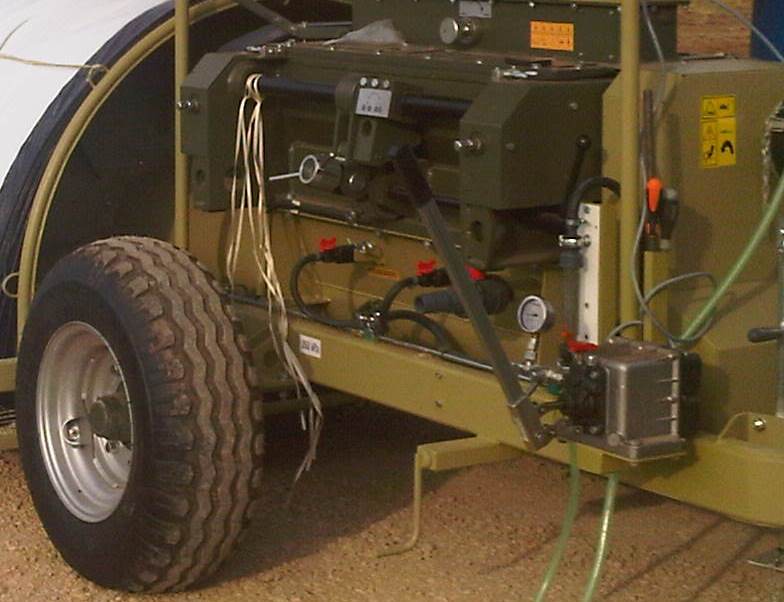 Гидравлический рабочий тормоз упрощает работу оператора при прессовании в мешок и обеспечивает более плавное торможение и более динамичный старт.  Используется гидравлический ручной насос с резервуаром для масла. На шасси применяется гидравлический тормозной валец.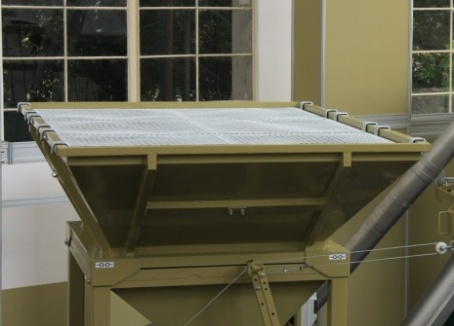 Сито в бункер – по запросуСито в бункер защищает дробильные вальцы от попадания посторонних предметов - веток, камней, листьев, и т.д...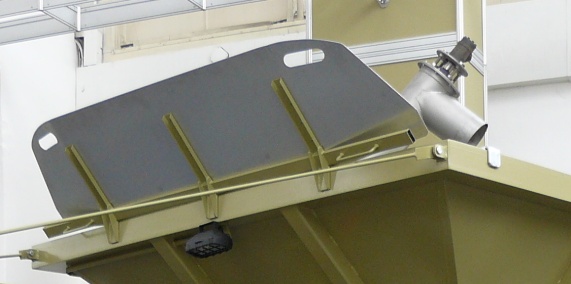 Расширения бункера – по запросуРасширения бункера расширяют края бункера, что позволяет применять фронтальные погрузчики с более широким ковшом.РАБОЧИЕ ПАРАМЕТРЫПростой CP1 привод трактор мин. 100 л.с. Производительность - первичное дробление 21-28 т/ч Производительность - мелкого дробления 10.5 - 20 т/ч вес 2030 кг Ø  силосный рукав 1,2 м;  1,5 м